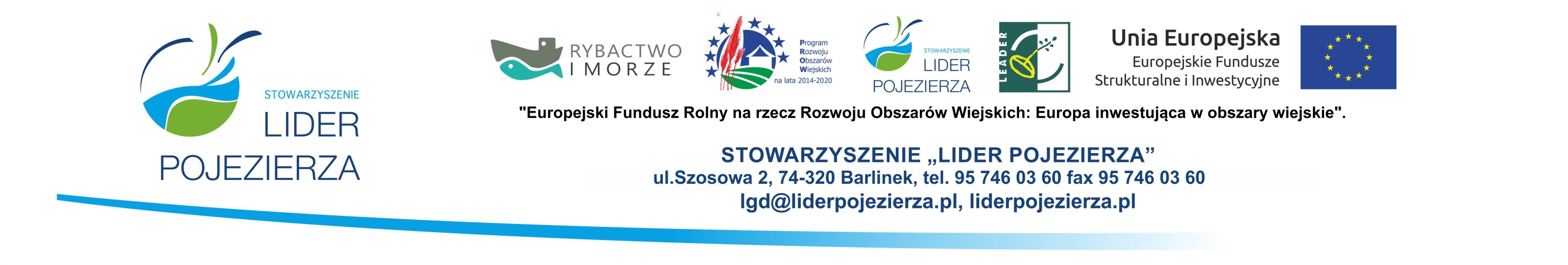 													REJESTR               	                                                                                   Załącznik nr 1 do ProcedurWNIOSKÓW O PRZYZNANIE POMOCY ZŁOŻONYCH W NABORZE NR 4/2022/TILiAZAKRES: Targi Inicjatyw Lokalnych i Awangardowych TILiA jako cykl działań  wzmacniających poczucie wspólnoty i przynależności do obszaru LGD w ramach Lokalnej Strategii Rozwoju na lata 2014-2020 dla poddziałania 19.2 ”Wsparcie na wdrażanie operacji w ramach strategii rozwoju lokalnego kierowanego przez społeczność” objętego Programem Rozwoju Obszarów Wiejskich na lata 2014-2020Limit środków przeznaczonych na nabór  12 898,77 € / 51 595,08 PLN   *po kursie 4 PLN/EUR.Lp.Data i godzina złożeniaNumer wniosku/ znak sprawyNumer producenta/Identyfikacyjny[ARiMR]WnioskodawcaTytuł operacjiLokalizacja operacji (gmina)Wartość wnioskuWnioskowana kwota pomocyUwagi07.11.2022 r. godz. 12.10LGD/5215-1/4/2022/TILiA062635912Gmina BierzwnikTargi Inicjatyw Lokalnych i Awangardowych TILiA o cysterskim charakterze – aktywizacja i integracja społeczności lokalnej z terenu LGD w zakresie historii i dziedzictwa kulturowego oraz wydanie folderu w celu promocji przedsięwzięciaBierzwnik59 126,0032 829,00Razem Razem Razem Razem Razem Razem Razem 59 126,0032 829,00